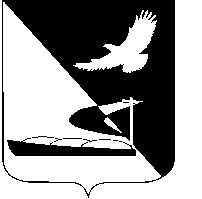 АДМИНИСТРАЦИЯ МУНИЦИПАЛЬНОГО ОБРАЗОВАНИЯ«АХТУБИНСКИЙ РАЙОН»ПОСТАНОВЛЕНИЕ28.05.2015      					                                           № 698О внесении изменений в аналитическую ведомственную  целевую  программу  «Обеспечение предоставления качественных услуг муниципальными  бюджетными учреждениями, подведомственными управлению образованием администрации МО «Ахтубинский район» на 2013-2015 гг.», утвержденную постановлением администрации МО          «Ахтубинский район» от 16.09.2013 № 1100          В соответствии со ст. 179 Бюджетного кодекса РФ, администрация МО «Ахтубинский район»ПОСТАНОВЛЯЕТ:1. Внести следующие изменения в  аналитическую ведомственную целевую программу «Обеспечение предоставления качественных услуг муниципальными  бюджетными учреждениями, подведомственными управлению образованием администрации МО «Ахтубинский район» на 2013-2015 гг.», утвержденную постановлением администрации МО «Ахтубинский район» от 16.09.2013 № 1100 «Об утверждении аналитической ведомственной  целевой программы  «Обеспечение предоставления качественных услуг муниципальными бюджетными учреждениями, подведомственными управлению образованием администрации МО «Ахтубинский район» на 2013-2015 гг.» (с изменениями, внесенными постановлениями администрации МО «Ахтубинский район» от 30.12.2013           № 1693, от 31.12.2014 № 2089):1.1. Абзац 52  Паспорта ведомственной целевой программы  изложить в новой редакции:«Общий объем финансирования АВЦП на 2013-2015 гг. – 39438,836  тыс. руб.2013 год –  13186,8 тыс. руб. в т.ч. Бюджет МО Ахтубинский район» - 10077,3 тыс.руб.Бюджет Астраханской области      - 3109,5 тыс.руб.2014 год – 13620,656 тыс. руб., в т.ч.Бюджет МО «Ахтубинский район» - 10511,056 тыс.руб.Бюджет Астраханской области      - 3109,6тыс.руб.2015 год – 12631,38 тыс. руб. в т.ч.Бюджет МО «Ахтубинский район» - 9521,78 тыс.руб.Бюджет Астраханской области      - 3109,6 тыс.руб.1.2. Иерархический перечень и характеристику целей, задач, мероприятий, индикаторов (показателей) и результатов  ведомственной  целевой программы изложить в новой редакции согласно приложению к настоящему постановлению.2. Отделу информатизации и компьютерного обслуживания администрации МО «Ахтубинский район» (Короткий В.В.) обеспечить размещение настоящего постановления в сети Интернет на официальном сайте администрации МО «Ахтубинский район» в разделе «Документы» подразделе «Документы Администрации» подразделе «Официальные документы».3. Отделу контроля и обработки информации администрации МО «Ахтубинский район» (Свиридова Л.В.) представить  информацию в газету «Ахтубинская правда» о размещении настоящего постановления в сети Интернет на официальном сайте администрации МО «Ахтубинский район» в разделе «Документы» подразделе «Документы Администрации» подразделе «Официальные документы».Глава муниципального образования                                               В.А.ВедищевИерархический перечень и характеристика целей, задач, мероприятий, индикаторов (показателей) и результатов  ведомственная  целевая программа Иерархический перечень и характеристика целей, задач, мероприятий, индикаторов (показателей) и результатов  ведомственная  целевая программа Иерархический перечень и характеристика целей, задач, мероприятий, индикаторов (показателей) и результатов  ведомственная  целевая программа Иерархический перечень и характеристика целей, задач, мероприятий, индикаторов (показателей) и результатов  ведомственная  целевая программа Иерархический перечень и характеристика целей, задач, мероприятий, индикаторов (показателей) и результатов  ведомственная  целевая программа Иерархический перечень и характеристика целей, задач, мероприятий, индикаторов (показателей) и результатов  ведомственная  целевая программа Иерархический перечень и характеристика целей, задач, мероприятий, индикаторов (показателей) и результатов  ведомственная  целевая программа Иерархический перечень и характеристика целей, задач, мероприятий, индикаторов (показателей) и результатов  ведомственная  целевая программа Иерархический перечень и характеристика целей, задач, мероприятий, индикаторов (показателей) и результатов  ведомственная  целевая программа Иерархический перечень и характеристика целей, задач, мероприятий, индикаторов (показателей) и результатов  ведомственная  целевая программа Иерархический перечень и характеристика целей, задач, мероприятий, индикаторов (показателей) и результатов  ведомственная  целевая программа Иерархический перечень и характеристика целей, задач, мероприятий, индикаторов (показателей) и результатов  ведомственная  целевая программа Иерархический перечень и характеристика целей, задач, мероприятий, индикаторов (показателей) и результатов  ведомственная  целевая программа Иерархический перечень и характеристика целей, задач, мероприятий, индикаторов (показателей) и результатов  ведомственная  целевая программа Иерархический перечень и характеристика целей, задач, мероприятий, индикаторов (показателей) и результатов  ведомственная  целевая программа Иерархический перечень и характеристика целей, задач, мероприятий, индикаторов (показателей) и результатов  ведомственная  целевая программа Иерархический перечень и характеристика целей, задач, мероприятий, индикаторов (показателей) и результатов  ведомственная  целевая программа Иерархический перечень и характеристика целей, задач, мероприятий, индикаторов (показателей) и результатов  ведомственная  целевая программа Иерархический перечень и характеристика целей, задач, мероприятий, индикаторов (показателей) и результатов  ведомственная  целевая программа Иерархический перечень и характеристика целей, задач, мероприятий, индикаторов (показателей) и результатов  ведомственная  целевая программа Иерархический перечень и характеристика целей, задач, мероприятий, индикаторов (показателей) и результатов  ведомственная  целевая программа Иерархический перечень и характеристика целей, задач, мероприятий, индикаторов (показателей) и результатов  ведомственная  целевая программа Иерархический перечень и характеристика целей, задач, мероприятий, индикаторов (показателей) и результатов  ведомственная  целевая программа Иерархический перечень и характеристика целей, задач, мероприятий, индикаторов (показателей) и результатов  ведомственная  целевая программа Иерархический перечень и характеристика целей, задач, мероприятий, индикаторов (показателей) и результатов  ведомственная  целевая программа Иерархический перечень и характеристика целей, задач, мероприятий, индикаторов (показателей) и результатов  ведомственная  целевая программа Иерархический перечень и характеристика целей, задач, мероприятий, индикаторов (показателей) и результатов  ведомственная  целевая программа Иерархический перечень и характеристика целей, задач, мероприятий, индикаторов (показателей) и результатов  ведомственная  целевая программа Иерархический перечень и характеристика целей, задач, мероприятий, индикаторов (показателей) и результатов  ведомственная  целевая программа Иерархический перечень и характеристика целей, задач, мероприятий, индикаторов (показателей) и результатов  ведомственная  целевая программа Иерархический перечень и характеристика целей, задач, мероприятий, индикаторов (показателей) и результатов  ведомственная  целевая программа Иерархический перечень и характеристика целей, задач, мероприятий, индикаторов (показателей) и результатов  ведомственная  целевая программа Иерархический перечень и характеристика целей, задач, мероприятий, индикаторов (показателей) и результатов  ведомственная  целевая программа Иерархический перечень и характеристика целей, задач, мероприятий, индикаторов (показателей) и результатов  ведомственная  целевая программа Иерархический перечень и характеристика целей, задач, мероприятий, индикаторов (показателей) и результатов  ведомственная  целевая программа Иерархический перечень и характеристика целей, задач, мероприятий, индикаторов (показателей) и результатов  ведомственная  целевая программа Иерархический перечень и характеристика целей, задач, мероприятий, индикаторов (показателей) и результатов  ведомственная  целевая программа Иерархический перечень и характеристика целей, задач, мероприятий, индикаторов (показателей) и результатов  ведомственная  целевая программа Иерархический перечень и характеристика целей, задач, мероприятий, индикаторов (показателей) и результатов  ведомственная  целевая программа Иерархический перечень и характеристика целей, задач, мероприятий, индикаторов (показателей) и результатов  ведомственная  целевая программа Иерархический перечень и характеристика целей, задач, мероприятий, индикаторов (показателей) и результатов  ведомственная  целевая программа Обеспечение предоставления качественных услуг муниципальными бюджетными прочими учреждениями, подведомственными управлению образованием администрации МО «Ахтубинский район» на 2013-2015 гг.Обеспечение предоставления качественных услуг муниципальными бюджетными прочими учреждениями, подведомственными управлению образованием администрации МО «Ахтубинский район» на 2013-2015 гг.Обеспечение предоставления качественных услуг муниципальными бюджетными прочими учреждениями, подведомственными управлению образованием администрации МО «Ахтубинский район» на 2013-2015 гг.Обеспечение предоставления качественных услуг муниципальными бюджетными прочими учреждениями, подведомственными управлению образованием администрации МО «Ахтубинский район» на 2013-2015 гг.Обеспечение предоставления качественных услуг муниципальными бюджетными прочими учреждениями, подведомственными управлению образованием администрации МО «Ахтубинский район» на 2013-2015 гг.Обеспечение предоставления качественных услуг муниципальными бюджетными прочими учреждениями, подведомственными управлению образованием администрации МО «Ахтубинский район» на 2013-2015 гг.Обеспечение предоставления качественных услуг муниципальными бюджетными прочими учреждениями, подведомственными управлению образованием администрации МО «Ахтубинский район» на 2013-2015 гг.Обеспечение предоставления качественных услуг муниципальными бюджетными прочими учреждениями, подведомственными управлению образованием администрации МО «Ахтубинский район» на 2013-2015 гг.Обеспечение предоставления качественных услуг муниципальными бюджетными прочими учреждениями, подведомственными управлению образованием администрации МО «Ахтубинский район» на 2013-2015 гг.Обеспечение предоставления качественных услуг муниципальными бюджетными прочими учреждениями, подведомственными управлению образованием администрации МО «Ахтубинский район» на 2013-2015 гг.Обеспечение предоставления качественных услуг муниципальными бюджетными прочими учреждениями, подведомственными управлению образованием администрации МО «Ахтубинский район» на 2013-2015 гг.Обеспечение предоставления качественных услуг муниципальными бюджетными прочими учреждениями, подведомственными управлению образованием администрации МО «Ахтубинский район» на 2013-2015 гг.Обеспечение предоставления качественных услуг муниципальными бюджетными прочими учреждениями, подведомственными управлению образованием администрации МО «Ахтубинский район» на 2013-2015 гг.Обеспечение предоставления качественных услуг муниципальными бюджетными прочими учреждениями, подведомственными управлению образованием администрации МО «Ахтубинский район» на 2013-2015 гг.Обеспечение предоставления качественных услуг муниципальными бюджетными прочими учреждениями, подведомственными управлению образованием администрации МО «Ахтубинский район» на 2013-2015 гг.Обеспечение предоставления качественных услуг муниципальными бюджетными прочими учреждениями, подведомственными управлению образованием администрации МО «Ахтубинский район» на 2013-2015 гг.Обеспечение предоставления качественных услуг муниципальными бюджетными прочими учреждениями, подведомственными управлению образованием администрации МО «Ахтубинский район» на 2013-2015 гг.Обеспечение предоставления качественных услуг муниципальными бюджетными прочими учреждениями, подведомственными управлению образованием администрации МО «Ахтубинский район» на 2013-2015 гг.Обеспечение предоставления качественных услуг муниципальными бюджетными прочими учреждениями, подведомственными управлению образованием администрации МО «Ахтубинский район» на 2013-2015 гг.Обеспечение предоставления качественных услуг муниципальными бюджетными прочими учреждениями, подведомственными управлению образованием администрации МО «Ахтубинский район» на 2013-2015 гг.Обеспечение предоставления качественных услуг муниципальными бюджетными прочими учреждениями, подведомственными управлению образованием администрации МО «Ахтубинский район» на 2013-2015 гг.Обеспечение предоставления качественных услуг муниципальными бюджетными прочими учреждениями, подведомственными управлению образованием администрации МО «Ахтубинский район» на 2013-2015 гг.Обеспечение предоставления качественных услуг муниципальными бюджетными прочими учреждениями, подведомственными управлению образованием администрации МО «Ахтубинский район» на 2013-2015 гг.Обеспечение предоставления качественных услуг муниципальными бюджетными прочими учреждениями, подведомственными управлению образованием администрации МО «Ахтубинский район» на 2013-2015 гг.Обеспечение предоставления качественных услуг муниципальными бюджетными прочими учреждениями, подведомственными управлению образованием администрации МО «Ахтубинский район» на 2013-2015 гг.Обеспечение предоставления качественных услуг муниципальными бюджетными прочими учреждениями, подведомственными управлению образованием администрации МО «Ахтубинский район» на 2013-2015 гг.Обеспечение предоставления качественных услуг муниципальными бюджетными прочими учреждениями, подведомственными управлению образованием администрации МО «Ахтубинский район» на 2013-2015 гг.Обеспечение предоставления качественных услуг муниципальными бюджетными прочими учреждениями, подведомственными управлению образованием администрации МО «Ахтубинский район» на 2013-2015 гг.Обеспечение предоставления качественных услуг муниципальными бюджетными прочими учреждениями, подведомственными управлению образованием администрации МО «Ахтубинский район» на 2013-2015 гг.Обеспечение предоставления качественных услуг муниципальными бюджетными прочими учреждениями, подведомственными управлению образованием администрации МО «Ахтубинский район» на 2013-2015 гг.Обеспечение предоставления качественных услуг муниципальными бюджетными прочими учреждениями, подведомственными управлению образованием администрации МО «Ахтубинский район» на 2013-2015 гг.Обеспечение предоставления качественных услуг муниципальными бюджетными прочими учреждениями, подведомственными управлению образованием администрации МО «Ахтубинский район» на 2013-2015 гг.Обеспечение предоставления качественных услуг муниципальными бюджетными прочими учреждениями, подведомственными управлению образованием администрации МО «Ахтубинский район» на 2013-2015 гг.Обеспечение предоставления качественных услуг муниципальными бюджетными прочими учреждениями, подведомственными управлению образованием администрации МО «Ахтубинский район» на 2013-2015 гг.Обеспечение предоставления качественных услуг муниципальными бюджетными прочими учреждениями, подведомственными управлению образованием администрации МО «Ахтубинский район» на 2013-2015 гг.Обеспечение предоставления качественных услуг муниципальными бюджетными прочими учреждениями, подведомственными управлению образованием администрации МО «Ахтубинский район» на 2013-2015 гг.Обеспечение предоставления качественных услуг муниципальными бюджетными прочими учреждениями, подведомственными управлению образованием администрации МО «Ахтубинский район» на 2013-2015 гг.Обеспечение предоставления качественных услуг муниципальными бюджетными прочими учреждениями, подведомственными управлению образованием администрации МО «Ахтубинский район» на 2013-2015 гг.Обеспечение предоставления качественных услуг муниципальными бюджетными прочими учреждениями, подведомственными управлению образованием администрации МО «Ахтубинский район» на 2013-2015 гг.Обеспечение предоставления качественных услуг муниципальными бюджетными прочими учреждениями, подведомственными управлению образованием администрации МО «Ахтубинский район» на 2013-2015 гг.Обеспечение предоставления качественных услуг муниципальными бюджетными прочими учреждениями, подведомственными управлению образованием администрации МО «Ахтубинский район» на 2013-2015 гг.№ п/пЦели, задачи, мероприятия ВЦПКоды классификацииКоды классификацииКоды классификацииКоды классификацииКоды классификацииКоды классификацииОбъем бюджетных ассигнований, тыс. руб.Объем бюджетных ассигнований, тыс. руб.Объем бюджетных ассигнований, тыс. руб.Объем бюджетных ассигнований, тыс. руб.Объем бюджетных ассигнований, тыс. руб.Объем бюджетных ассигнований, тыс. руб.Объем бюджетных ассигнований, тыс. руб.Планируемые показатели результатов деятельностиПланируемые показатели результатов деятельностиПланируемые показатели результатов деятельностиПланируемые показатели результатов деятельностиПланируемые показатели результатов деятельностиПланируемые показатели результатов деятельностиПланируемые показатели результатов деятельностиПланируемые показатели результатов деятельностиПланируемые показатели результатов деятельностиПланируемые показатели результатов деятельностиПланируемые показатели результатов деятельностиПланируемые показатели результатов деятельностиПланируемые показатели результатов деятельностиПланируемые показатели результатов деятельностиПланируемые показатели результатов деятельностиПланируемые показатели результатов деятельностиПланируемые показатели результатов деятельностиПланируемые показатели результатов деятельностиПланируемые показатели результатов деятельностиПланируемые показатели результатов деятельностиПланируемые показатели результатов деятельностиПланируемые показатели результатов деятельностиПланируемые показатели результатов деятельностиПланируемые показатели результатов деятельности№ п/пЦели, задачи, мероприятия ВЦПРаз-дел, подразделРаз-дел, подразделцелевая статьяцелевая статьявид расходовКОСГУОчеред-ной финансовый год, 2013Очеред-ной финансовый год, 2013Очеред-ной финансовый год, 2013плановый период, 2014Плано-вый период, 2015Плано-вый период, 2015Плано-вый период, 2015Показатели непосредственного и конечного результатовПоказатели непосредственного и конечного результатовПоказатели непосредственного и конечного результатовПоказатели непосредственного и конечного результатовЕдини-ца измеренияЕдини-ца измеренияОтчетный год 2011 Текущий год 2012 Планируемое значение (конечный и непосредственный результат)Планируемое значение (конечный и непосредственный результат)Планируемое значение (конечный и непосредственный результат)Планируемое значение (конечный и непосредственный результат)Планируемое значение (конечный и непосредственный результат)Планируемое значение (конечный и непосредственный результат)Планируемое значение (конечный и непосредственный результат)Планируемое значение (конечный и непосредственный результат)Планируемое значение (конечный и непосредственный результат)Планируемое значение (конечный и непосредственный результат)Планируемое значение (конечный и непосредственный результат)Планируемое значение (конечный и непосредственный результат)Планируемое значение (конечный и непосредственный результат)Планируемое значение (конечный и непосредственный результат)Целевое значение (конечный результат)Целевое значение (конечный результат)№ п/пЦели, задачи, мероприятия ВЦПРаз-дел, подразделРаз-дел, подразделцелевая статьяцелевая статьявид расходовКОСГУОчеред-ной финансовый год, 2013Очеред-ной финансовый год, 2013Очеред-ной финансовый год, 2013плановый период, 2014Плано-вый период, 2015Плано-вый период, 2015Плано-вый период, 2015Показатели непосредственного и конечного результатовПоказатели непосредственного и конечного результатовПоказатели непосредственного и конечного результатовПоказатели непосредственного и конечного результатовЕдини-ца измеренияЕдини-ца измеренияОтчетный год 2011 Текущий год 2012 2013 год2013 год2013 год2013 год2014 год2014 год2014 год2014 год2015 год2015 год2015 год2015 год2015 год2015 годЦелевое значение (конечный результат)Целевое значение (конечный результат)№ п/пЦели, задачи, мероприятия ВЦПРаз-дел, подразделРаз-дел, подразделцелевая статьяцелевая статьявид расходовКОСГУОчеред-ной финансовый год, 2013Очеред-ной финансовый год, 2013Очеред-ной финансовый год, 2013плановый период, 2014Плано-вый период, 2015Плано-вый период, 2015Плано-вый период, 2015Показатели непосредственного и конечного результатовПоказатели непосредственного и конечного результатовПоказатели непосредственного и конечного результатовПоказатели непосредственного и конечного результатовЕдини-ца измеренияЕдини-ца измеренияОтчетный год 2011 Текущий год 2012 всего01.07.1301.07.1301.07.13всеговсеговсего01.07.14всеговсеговсего01.07.1501.07.1501.07.15Целевое значение (конечный результат)Целевое значение (конечный результат)123344567778999101010101111121314151515161616171818181919192020Цель 1. Обеспечение предоставления качественных услуг МБУ «Управление по хозяйственному и транспортному обеспечению управления образованием администрации МО «Ахтубинский район» по осуществлению хозяйственно-технического и транспортного обеспечения деятельности управления образованием МО «Ахтубинский район» и МБУ «ЦБУО администрации МО «Ахтубинский район».Цель 1. Обеспечение предоставления качественных услуг МБУ «Управление по хозяйственному и транспортному обеспечению управления образованием администрации МО «Ахтубинский район» по осуществлению хозяйственно-технического и транспортного обеспечения деятельности управления образованием МО «Ахтубинский район» и МБУ «ЦБУО администрации МО «Ахтубинский район».Цель 1. Обеспечение предоставления качественных услуг МБУ «Управление по хозяйственному и транспортному обеспечению управления образованием администрации МО «Ахтубинский район» по осуществлению хозяйственно-технического и транспортного обеспечения деятельности управления образованием МО «Ахтубинский район» и МБУ «ЦБУО администрации МО «Ахтубинский район».Цель 1. Обеспечение предоставления качественных услуг МБУ «Управление по хозяйственному и транспортному обеспечению управления образованием администрации МО «Ахтубинский район» по осуществлению хозяйственно-технического и транспортного обеспечения деятельности управления образованием МО «Ахтубинский район» и МБУ «ЦБУО администрации МО «Ахтубинский район».Цель 1. Обеспечение предоставления качественных услуг МБУ «Управление по хозяйственному и транспортному обеспечению управления образованием администрации МО «Ахтубинский район» по осуществлению хозяйственно-технического и транспортного обеспечения деятельности управления образованием МО «Ахтубинский район» и МБУ «ЦБУО администрации МО «Ахтубинский район».Цель 1. Обеспечение предоставления качественных услуг МБУ «Управление по хозяйственному и транспортному обеспечению управления образованием администрации МО «Ахтубинский район» по осуществлению хозяйственно-технического и транспортного обеспечения деятельности управления образованием МО «Ахтубинский район» и МБУ «ЦБУО администрации МО «Ахтубинский район».07090709452990045299006112412 901,02 901,02 901,03 018,5862648,122648,122648,12Цель 1. Обеспечение предоставления качественных услуг МБУ «Управление по хозяйственному и транспортному обеспечению управления образованием администрации МО «Ахтубинский район» по осуществлению хозяйственно-технического и транспортного обеспечения деятельности управления образованием МО «Ахтубинский район» и МБУ «ЦБУО администрации МО «Ахтубинский район».Цель 1. Обеспечение предоставления качественных услуг МБУ «Управление по хозяйственному и транспортному обеспечению управления образованием администрации МО «Ахтубинский район» по осуществлению хозяйственно-технического и транспортного обеспечения деятельности управления образованием МО «Ахтубинский район» и МБУ «ЦБУО администрации МО «Ахтубинский район».Цель 1. Обеспечение предоставления качественных услуг МБУ «Управление по хозяйственному и транспортному обеспечению управления образованием администрации МО «Ахтубинский район» по осуществлению хозяйственно-технического и транспортного обеспечения деятельности управления образованием МО «Ахтубинский район» и МБУ «ЦБУО администрации МО «Ахтубинский район».Цель 1. Обеспечение предоставления качественных услуг МБУ «Управление по хозяйственному и транспортному обеспечению управления образованием администрации МО «Ахтубинский район» по осуществлению хозяйственно-технического и транспортного обеспечения деятельности управления образованием МО «Ахтубинский район» и МБУ «ЦБУО администрации МО «Ахтубинский район».Цель 1. Обеспечение предоставления качественных услуг МБУ «Управление по хозяйственному и транспортному обеспечению управления образованием администрации МО «Ахтубинский район» по осуществлению хозяйственно-технического и транспортного обеспечения деятельности управления образованием МО «Ахтубинский район» и МБУ «ЦБУО администрации МО «Ахтубинский район».Цель 1. Обеспечение предоставления качественных услуг МБУ «Управление по хозяйственному и транспортному обеспечению управления образованием администрации МО «Ахтубинский район» по осуществлению хозяйственно-технического и транспортного обеспечения деятельности управления образованием МО «Ахтубинский район» и МБУ «ЦБУО администрации МО «Ахтубинский район».Цель 1. Обеспечение предоставления качественных услуг МБУ «Управление по хозяйственному и транспортному обеспечению управления образованием администрации МО «Ахтубинский район» по осуществлению хозяйственно-технического и транспортного обеспечения деятельности управления образованием МО «Ахтубинский район» и МБУ «ЦБУО администрации МО «Ахтубинский район».Цель 1. Обеспечение предоставления качественных услуг МБУ «Управление по хозяйственному и транспортному обеспечению управления образованием администрации МО «Ахтубинский район» по осуществлению хозяйственно-технического и транспортного обеспечения деятельности управления образованием МО «Ахтубинский район» и МБУ «ЦБУО администрации МО «Ахтубинский район».Цель 1. Обеспечение предоставления качественных услуг МБУ «Управление по хозяйственному и транспортному обеспечению управления образованием администрации МО «Ахтубинский район» по осуществлению хозяйственно-технического и транспортного обеспечения деятельности управления образованием МО «Ахтубинский район» и МБУ «ЦБУО администрации МО «Ахтубинский район».Цель 1. Обеспечение предоставления качественных услуг МБУ «Управление по хозяйственному и транспортному обеспечению управления образованием администрации МО «Ахтубинский район» по осуществлению хозяйственно-технического и транспортного обеспечения деятельности управления образованием МО «Ахтубинский район» и МБУ «ЦБУО администрации МО «Ахтубинский район».Цель 1. Обеспечение предоставления качественных услуг МБУ «Управление по хозяйственному и транспортному обеспечению управления образованием администрации МО «Ахтубинский район» по осуществлению хозяйственно-технического и транспортного обеспечения деятельности управления образованием МО «Ахтубинский район» и МБУ «ЦБУО администрации МО «Ахтубинский район».Цель 1. Обеспечение предоставления качественных услуг МБУ «Управление по хозяйственному и транспортному обеспечению управления образованием администрации МО «Ахтубинский район» по осуществлению хозяйственно-технического и транспортного обеспечения деятельности управления образованием МО «Ахтубинский район» и МБУ «ЦБУО администрации МО «Ахтубинский район».Цель 1. Обеспечение предоставления качественных услуг МБУ «Управление по хозяйственному и транспортному обеспечению управления образованием администрации МО «Ахтубинский район» по осуществлению хозяйственно-технического и транспортного обеспечения деятельности управления образованием МО «Ахтубинский район» и МБУ «ЦБУО администрации МО «Ахтубинский район».Цель 1. Обеспечение предоставления качественных услуг МБУ «Управление по хозяйственному и транспортному обеспечению управления образованием администрации МО «Ахтубинский район» по осуществлению хозяйственно-технического и транспортного обеспечения деятельности управления образованием МО «Ахтубинский район» и МБУ «ЦБУО администрации МО «Ахтубинский район».Цель 1. Обеспечение предоставления качественных услуг МБУ «Управление по хозяйственному и транспортному обеспечению управления образованием администрации МО «Ахтубинский район» по осуществлению хозяйственно-технического и транспортного обеспечения деятельности управления образованием МО «Ахтубинский район» и МБУ «ЦБУО администрации МО «Ахтубинский район».Цель 1. Обеспечение предоставления качественных услуг МБУ «Управление по хозяйственному и транспортному обеспечению управления образованием администрации МО «Ахтубинский район» по осуществлению хозяйственно-технического и транспортного обеспечения деятельности управления образованием МО «Ахтубинский район» и МБУ «ЦБУО администрации МО «Ахтубинский район».Цель 1. Обеспечение предоставления качественных услуг МБУ «Управление по хозяйственному и транспортному обеспечению управления образованием администрации МО «Ахтубинский район» по осуществлению хозяйственно-технического и транспортного обеспечения деятельности управления образованием МО «Ахтубинский район» и МБУ «ЦБУО администрации МО «Ахтубинский район».Цель 1. Обеспечение предоставления качественных услуг МБУ «Управление по хозяйственному и транспортному обеспечению управления образованием администрации МО «Ахтубинский район» по осуществлению хозяйственно-технического и транспортного обеспечения деятельности управления образованием МО «Ахтубинский район» и МБУ «ЦБУО администрации МО «Ахтубинский район».Цель 1. Обеспечение предоставления качественных услуг МБУ «Управление по хозяйственному и транспортному обеспечению управления образованием администрации МО «Ахтубинский район» по осуществлению хозяйственно-технического и транспортного обеспечения деятельности управления образованием МО «Ахтубинский район» и МБУ «ЦБУО администрации МО «Ахтубинский район».Задача 1.1. Транспортное обеспечение деятельности Управления образованием администрации МО «Ахтубинский район» и МБУ «ЦБУО администрации МО «Ахтубинский район»07090709452990045299006112411 318,71 318,71 318,71 317,9601141,071141,071141,07Уровень организа-ции эксплуата-ции и содержания  транспортных средств Уровень организа-ции эксплуата-ции и содержания  транспортных средств Уровень организа-ции эксплуата-ции и содержания  транспортных средств Уровень организа-ции эксплуата-ции и содержания  транспортных средств %%100100100100100100100100100100100100100100100100100Задача 1.1. Транспортное обеспечение деятельности Управления образованием администрации МО «Ахтубинский район» и МБУ «ЦБУО администрации МО «Ахтубинский район»Уровень организа-ции эксплуата-ции и содержания  транспортных средств Уровень организа-ции эксплуата-ции и содержания  транспортных средств Уровень организа-ции эксплуата-ции и содержания  транспортных средств Уровень организа-ции эксплуата-ции и содержания  транспортных средств Задача 1.1. Транспортное обеспечение деятельности Управления образованием администрации МО «Ахтубинский район» и МБУ «ЦБУО администрации МО «Ахтубинский район»Уровень организа-ции эксплуата-ции и содержания  транспортных средств Уровень организа-ции эксплуата-ции и содержания  транспортных средств Уровень организа-ции эксплуата-ции и содержания  транспортных средств Уровень организа-ции эксплуата-ции и содержания  транспортных средств Задача 1.1. Транспортное обеспечение деятельности Управления образованием администрации МО «Ахтубинский район» и МБУ «ЦБУО администрации МО «Ахтубинский район»Задача 1.1. Транспортное обеспечение деятельности Управления образованием администрации МО «Ахтубинский район» и МБУ «ЦБУО администрации МО «Ахтубинский район»Число жалоб на несвоевременное предоставление транспортных услугЧисло жалоб на несвоевременное предоставление транспортных услугЧисло жалоб на несвоевременное предоставление транспортных услугЧисло жалоб на несвоевременное предоставление транспортных услугЗадача 1.1. Транспортное обеспечение деятельности Управления образованием администрации МО «Ахтубинский район» и МБУ «ЦБУО администрации МО «Ахтубинский район»Число жалоб на несвоевременное предоставление транспортных услугЧисло жалоб на несвоевременное предоставление транспортных услугЧисло жалоб на несвоевременное предоставление транспортных услугЧисло жалоб на несвоевременное предоставление транспортных услугедед00000000000000000Задача 1.2. Хозяйственно-техническое обеспечение деятельности Управления образованием администрации МО «Ахтубинский район» и МБУ «ЦБУО администрации МО «Ахтубинский район».07090709452990045299006112411 582,31 582,31 582,31 700,6261507,051507,051507,05Уровень хозяйственного обеспече-ния служебных помещений Уровень хозяйственного обеспече-ния служебных помещений Уровень хозяйственного обеспече-ния служебных помещений Уровень хозяйственного обеспече-ния служебных помещений Задача 1.2. Хозяйственно-техническое обеспечение деятельности Управления образованием администрации МО «Ахтубинский район» и МБУ «ЦБУО администрации МО «Ахтубинский район».Уровень хозяйственного обеспече-ния служебных помещений Уровень хозяйственного обеспече-ния служебных помещений Уровень хозяйственного обеспече-ния служебных помещений Уровень хозяйственного обеспече-ния служебных помещений %%100100100100100100100100100100100100100100100100100Задача 1.2. Хозяйственно-техническое обеспечение деятельности Управления образованием администрации МО «Ахтубинский район» и МБУ «ЦБУО администрации МО «Ахтубинский район».Уровень техническо-го обслуживания зданий и сооружений Уровень техническо-го обслуживания зданий и сооружений Уровень техническо-го обслуживания зданий и сооружений Уровень техническо-го обслуживания зданий и сооружений Задача 1.2. Хозяйственно-техническое обеспечение деятельности Управления образованием администрации МО «Ахтубинский район» и МБУ «ЦБУО администрации МО «Ахтубинский район».Уровень техническо-го обслуживания зданий и сооружений Уровень техническо-го обслуживания зданий и сооружений Уровень техническо-го обслуживания зданий и сооружений Уровень техническо-го обслуживания зданий и сооружений %%100100100100100100100100100100100100100100100100100Задача 1.2. Хозяйственно-техническое обеспечение деятельности Управления образованием администрации МО «Ахтубинский район» и МБУ «ЦБУО администрации МО «Ахтубинский район».Уровень содержания зданий и сооружений, обеспечение теплом, электроэнернией, холодным водоснабжениемУровень содержания зданий и сооружений, обеспечение теплом, электроэнернией, холодным водоснабжениемУровень содержания зданий и сооружений, обеспечение теплом, электроэнернией, холодным водоснабжениемУровень содержания зданий и сооружений, обеспечение теплом, электроэнернией, холодным водоснабжениемЗадача 1.2. Хозяйственно-техническое обеспечение деятельности Управления образованием администрации МО «Ахтубинский район» и МБУ «ЦБУО администрации МО «Ахтубинский район».Уровень содержания зданий и сооружений, обеспечение теплом, электроэнернией, холодным водоснабжениемУровень содержания зданий и сооружений, обеспечение теплом, электроэнернией, холодным водоснабжениемУровень содержания зданий и сооружений, обеспечение теплом, электроэнернией, холодным водоснабжениемУровень содержания зданий и сооружений, обеспечение теплом, электроэнернией, холодным водоснабжениемЗадача 1.2. Хозяйственно-техническое обеспечение деятельности Управления образованием администрации МО «Ахтубинский район» и МБУ «ЦБУО администрации МО «Ахтубинский район».Уровень содержания зданий и сооружений, обеспечение теплом, электроэнернией, холодным водоснабжениемУровень содержания зданий и сооружений, обеспечение теплом, электроэнернией, холодным водоснабжениемУровень содержания зданий и сооружений, обеспечение теплом, электроэнернией, холодным водоснабжениемУровень содержания зданий и сооружений, обеспечение теплом, электроэнернией, холодным водоснабжением%%100100100100100100100100100100100100100100100100100Задача 1.2. Хозяйственно-техническое обеспечение деятельности Управления образованием администрации МО «Ахтубинский район» и МБУ «ЦБУО администрации МО «Ахтубинский район».Количество замечаний со стороны потребите-лей муниципальной услуги, связанных с некачественной уборкойКоличество замечаний со стороны потребите-лей муниципальной услуги, связанных с некачественной уборкойКоличество замечаний со стороны потребите-лей муниципальной услуги, связанных с некачественной уборкойКоличество замечаний со стороны потребите-лей муниципальной услуги, связанных с некачественной уборкойЗадача 1.2. Хозяйственно-техническое обеспечение деятельности Управления образованием администрации МО «Ахтубинский район» и МБУ «ЦБУО администрации МО «Ахтубинский район».Количество замечаний со стороны потребите-лей муниципальной услуги, связанных с некачественной уборкойКоличество замечаний со стороны потребите-лей муниципальной услуги, связанных с некачественной уборкойКоличество замечаний со стороны потребите-лей муниципальной услуги, связанных с некачественной уборкойКоличество замечаний со стороны потребите-лей муниципальной услуги, связанных с некачественной уборкойедед00000000000000000Задача 1.2. Хозяйственно-техническое обеспечение деятельности Управления образованием администрации МО «Ахтубинский район» и МБУ «ЦБУО администрации МО «Ахтубинский район».Количество замечаний со стороны потребите-лей муниципальной услуги, связанных с некачественной уборкойКоличество замечаний со стороны потребите-лей муниципальной услуги, связанных с некачественной уборкойКоличество замечаний со стороны потребите-лей муниципальной услуги, связанных с некачественной уборкойКоличество замечаний со стороны потребите-лей муниципальной услуги, связанных с некачественной уборкойЦель 2.  Своевременный и качественный анализ и контроль деятельности образовательных учреждений, подведомственных управлению образованием администрации МО «Ахтубинский район» по загрязнению окружающей среды, коммунальным услугам  МБУ «Управление по хозяйственному и транспортному обеспечению управления образованием администрации МО «Ахтубинский район».0709070945299004529900611241936,6936,6936,6930,7877,61877,61877,61Цель 2.  Своевременный и качественный анализ и контроль деятельности образовательных учреждений, подведомственных управлению образованием администрации МО «Ахтубинский район» по загрязнению окружающей среды, коммунальным услугам  МБУ «Управление по хозяйственному и транспортному обеспечению управления образованием администрации МО «Ахтубинский район».Цель 2.  Своевременный и качественный анализ и контроль деятельности образовательных учреждений, подведомственных управлению образованием администрации МО «Ахтубинский район» по загрязнению окружающей среды, коммунальным услугам  МБУ «Управление по хозяйственному и транспортному обеспечению управления образованием администрации МО «Ахтубинский район».Цель 2.  Своевременный и качественный анализ и контроль деятельности образовательных учреждений, подведомственных управлению образованием администрации МО «Ахтубинский район» по загрязнению окружающей среды, коммунальным услугам  МБУ «Управление по хозяйственному и транспортному обеспечению управления образованием администрации МО «Ахтубинский район».Цель 2.  Своевременный и качественный анализ и контроль деятельности образовательных учреждений, подведомственных управлению образованием администрации МО «Ахтубинский район» по загрязнению окружающей среды, коммунальным услугам  МБУ «Управление по хозяйственному и транспортному обеспечению управления образованием администрации МО «Ахтубинский район».Цель 2.  Своевременный и качественный анализ и контроль деятельности образовательных учреждений, подведомственных управлению образованием администрации МО «Ахтубинский район» по загрязнению окружающей среды, коммунальным услугам  МБУ «Управление по хозяйственному и транспортному обеспечению управления образованием администрации МО «Ахтубинский район».Цель 2.  Своевременный и качественный анализ и контроль деятельности образовательных учреждений, подведомственных управлению образованием администрации МО «Ахтубинский район» по загрязнению окружающей среды, коммунальным услугам  МБУ «Управление по хозяйственному и транспортному обеспечению управления образованием администрации МО «Ахтубинский район».Цель 2.  Своевременный и качественный анализ и контроль деятельности образовательных учреждений, подведомственных управлению образованием администрации МО «Ахтубинский район» по загрязнению окружающей среды, коммунальным услугам  МБУ «Управление по хозяйственному и транспортному обеспечению управления образованием администрации МО «Ахтубинский район».Цель 2.  Своевременный и качественный анализ и контроль деятельности образовательных учреждений, подведомственных управлению образованием администрации МО «Ахтубинский район» по загрязнению окружающей среды, коммунальным услугам  МБУ «Управление по хозяйственному и транспортному обеспечению управления образованием администрации МО «Ахтубинский район».Цель 2.  Своевременный и качественный анализ и контроль деятельности образовательных учреждений, подведомственных управлению образованием администрации МО «Ахтубинский район» по загрязнению окружающей среды, коммунальным услугам  МБУ «Управление по хозяйственному и транспортному обеспечению управления образованием администрации МО «Ахтубинский район».Цель 2.  Своевременный и качественный анализ и контроль деятельности образовательных учреждений, подведомственных управлению образованием администрации МО «Ахтубинский район» по загрязнению окружающей среды, коммунальным услугам  МБУ «Управление по хозяйственному и транспортному обеспечению управления образованием администрации МО «Ахтубинский район».Цель 2.  Своевременный и качественный анализ и контроль деятельности образовательных учреждений, подведомственных управлению образованием администрации МО «Ахтубинский район» по загрязнению окружающей среды, коммунальным услугам  МБУ «Управление по хозяйственному и транспортному обеспечению управления образованием администрации МО «Ахтубинский район».Цель 2.  Своевременный и качественный анализ и контроль деятельности образовательных учреждений, подведомственных управлению образованием администрации МО «Ахтубинский район» по загрязнению окружающей среды, коммунальным услугам  МБУ «Управление по хозяйственному и транспортному обеспечению управления образованием администрации МО «Ахтубинский район».Цель 2.  Своевременный и качественный анализ и контроль деятельности образовательных учреждений, подведомственных управлению образованием администрации МО «Ахтубинский район» по загрязнению окружающей среды, коммунальным услугам  МБУ «Управление по хозяйственному и транспортному обеспечению управления образованием администрации МО «Ахтубинский район».Цель 2.  Своевременный и качественный анализ и контроль деятельности образовательных учреждений, подведомственных управлению образованием администрации МО «Ахтубинский район» по загрязнению окружающей среды, коммунальным услугам  МБУ «Управление по хозяйственному и транспортному обеспечению управления образованием администрации МО «Ахтубинский район».Цель 2.  Своевременный и качественный анализ и контроль деятельности образовательных учреждений, подведомственных управлению образованием администрации МО «Ахтубинский район» по загрязнению окружающей среды, коммунальным услугам  МБУ «Управление по хозяйственному и транспортному обеспечению управления образованием администрации МО «Ахтубинский район».Цель 2.  Своевременный и качественный анализ и контроль деятельности образовательных учреждений, подведомственных управлению образованием администрации МО «Ахтубинский район» по загрязнению окружающей среды, коммунальным услугам  МБУ «Управление по хозяйственному и транспортному обеспечению управления образованием администрации МО «Ахтубинский район».Цель 2.  Своевременный и качественный анализ и контроль деятельности образовательных учреждений, подведомственных управлению образованием администрации МО «Ахтубинский район» по загрязнению окружающей среды, коммунальным услугам  МБУ «Управление по хозяйственному и транспортному обеспечению управления образованием администрации МО «Ахтубинский район».Цель 2.  Своевременный и качественный анализ и контроль деятельности образовательных учреждений, подведомственных управлению образованием администрации МО «Ахтубинский район» по загрязнению окружающей среды, коммунальным услугам  МБУ «Управление по хозяйственному и транспортному обеспечению управления образованием администрации МО «Ахтубинский район».Цель 2.  Своевременный и качественный анализ и контроль деятельности образовательных учреждений, подведомственных управлению образованием администрации МО «Ахтубинский район» по загрязнению окружающей среды, коммунальным услугам  МБУ «Управление по хозяйственному и транспортному обеспечению управления образованием администрации МО «Ахтубинский район».Цель 2.  Своевременный и качественный анализ и контроль деятельности образовательных учреждений, подведомственных управлению образованием администрации МО «Ахтубинский район» по загрязнению окружающей среды, коммунальным услугам  МБУ «Управление по хозяйственному и транспортному обеспечению управления образованием администрации МО «Ахтубинский район».Цель 2.  Своевременный и качественный анализ и контроль деятельности образовательных учреждений, подведомственных управлению образованием администрации МО «Ахтубинский район» по загрязнению окружающей среды, коммунальным услугам  МБУ «Управление по хозяйственному и транспортному обеспечению управления образованием администрации МО «Ахтубинский район».Задача 2.1. Мониторинг деятельности муниципальных образовательных учреждений.0709070945299004529900611241936,6936,6936,6930,7877,61877,61877,61Доля муниципальных дошколь-ных образовательных учреждений, здания которых находятся в аварийном состоянии или требуют капитально-го ремонта, в общем числе муниципальных дошколь-ных образовательных учреждени-яхДоля муниципальных дошколь-ных образовательных учреждений, здания которых находятся в аварийном состоянии или требуют капитально-го ремонта, в общем числе муниципальных дошколь-ных образовательных учреждени-яхДоля муниципальных дошколь-ных образовательных учреждений, здания которых находятся в аварийном состоянии или требуют капитально-го ремонта, в общем числе муниципальных дошколь-ных образовательных учреждени-яхДоля муниципальных дошколь-ных образовательных учреждений, здания которых находятся в аварийном состоянии или требуют капитально-го ремонта, в общем числе муниципальных дошколь-ных образовательных учреждени-яхЗадача 2.1. Мониторинг деятельности муниципальных образовательных учреждений.Доля муниципальных дошколь-ных образовательных учреждений, здания которых находятся в аварийном состоянии или требуют капитально-го ремонта, в общем числе муниципальных дошколь-ных образовательных учреждени-яхДоля муниципальных дошколь-ных образовательных учреждений, здания которых находятся в аварийном состоянии или требуют капитально-го ремонта, в общем числе муниципальных дошколь-ных образовательных учреждени-яхДоля муниципальных дошколь-ных образовательных учреждений, здания которых находятся в аварийном состоянии или требуют капитально-го ремонта, в общем числе муниципальных дошколь-ных образовательных учреждени-яхДоля муниципальных дошколь-ных образовательных учреждений, здания которых находятся в аварийном состоянии или требуют капитально-го ремонта, в общем числе муниципальных дошколь-ных образовательных учреждени-яхЗадача 2.1. Мониторинг деятельности муниципальных образовательных учреждений.Доля муниципальных дошколь-ных образовательных учреждений, здания которых находятся в аварийном состоянии или требуют капитально-го ремонта, в общем числе муниципальных дошколь-ных образовательных учреждени-яхДоля муниципальных дошколь-ных образовательных учреждений, здания которых находятся в аварийном состоянии или требуют капитально-го ремонта, в общем числе муниципальных дошколь-ных образовательных учреждени-яхДоля муниципальных дошколь-ных образовательных учреждений, здания которых находятся в аварийном состоянии или требуют капитально-го ремонта, в общем числе муниципальных дошколь-ных образовательных учреждени-яхДоля муниципальных дошколь-ных образовательных учреждений, здания которых находятся в аварийном состоянии или требуют капитально-го ремонта, в общем числе муниципальных дошколь-ных образовательных учреждени-яхЗадача 2.1. Мониторинг деятельности муниципальных образовательных учреждений.Доля муниципальных дошколь-ных образовательных учреждений, здания которых находятся в аварийном состоянии или требуют капитально-го ремонта, в общем числе муниципальных дошколь-ных образовательных учреждени-яхДоля муниципальных дошколь-ных образовательных учреждений, здания которых находятся в аварийном состоянии или требуют капитально-го ремонта, в общем числе муниципальных дошколь-ных образовательных учреждени-яхДоля муниципальных дошколь-ных образовательных учреждений, здания которых находятся в аварийном состоянии или требуют капитально-го ремонта, в общем числе муниципальных дошколь-ных образовательных учреждени-яхДоля муниципальных дошколь-ных образовательных учреждений, здания которых находятся в аварийном состоянии или требуют капитально-го ремонта, в общем числе муниципальных дошколь-ных образовательных учреждени-яхЗадача 2.1. Мониторинг деятельности муниципальных образовательных учреждений.Доля муниципальных дошколь-ных образовательных учреждений, здания которых находятся в аварийном состоянии или требуют капитально-го ремонта, в общем числе муниципальных дошколь-ных образовательных учреждени-яхДоля муниципальных дошколь-ных образовательных учреждений, здания которых находятся в аварийном состоянии или требуют капитально-го ремонта, в общем числе муниципальных дошколь-ных образовательных учреждени-яхДоля муниципальных дошколь-ных образовательных учреждений, здания которых находятся в аварийном состоянии или требуют капитально-го ремонта, в общем числе муниципальных дошколь-ных образовательных учреждени-яхДоля муниципальных дошколь-ных образовательных учреждений, здания которых находятся в аварийном состоянии или требуют капитально-го ремонта, в общем числе муниципальных дошколь-ных образовательных учреждени-яхЗадача 2.1. Мониторинг деятельности муниципальных образовательных учреждений.Доля муниципальных дошколь-ных образовательных учреждений, здания которых находятся в аварийном состоянии или требуют капитально-го ремонта, в общем числе муниципальных дошколь-ных образовательных учреждени-яхДоля муниципальных дошколь-ных образовательных учреждений, здания которых находятся в аварийном состоянии или требуют капитально-го ремонта, в общем числе муниципальных дошколь-ных образовательных учреждени-яхДоля муниципальных дошколь-ных образовательных учреждений, здания которых находятся в аварийном состоянии или требуют капитально-го ремонта, в общем числе муниципальных дошколь-ных образовательных учреждени-яхДоля муниципальных дошколь-ных образовательных учреждений, здания которых находятся в аварийном состоянии или требуют капитально-го ремонта, в общем числе муниципальных дошколь-ных образовательных учреждени-яхЗадача 2.1. Мониторинг деятельности муниципальных образовательных учреждений.Доля муниципальных дошколь-ных образовательных учреждений, здания которых находятся в аварийном состоянии или требуют капитально-го ремонта, в общем числе муниципальных дошколь-ных образовательных учреждени-яхДоля муниципальных дошколь-ных образовательных учреждений, здания которых находятся в аварийном состоянии или требуют капитально-го ремонта, в общем числе муниципальных дошколь-ных образовательных учреждени-яхДоля муниципальных дошколь-ных образовательных учреждений, здания которых находятся в аварийном состоянии или требуют капитально-го ремонта, в общем числе муниципальных дошколь-ных образовательных учреждени-яхДоля муниципальных дошколь-ных образовательных учреждений, здания которых находятся в аварийном состоянии или требуют капитально-го ремонта, в общем числе муниципальных дошколь-ных образовательных учреждени-яхЗадача 2.1. Мониторинг деятельности муниципальных образовательных учреждений.Доля муниципальных дошколь-ных образовательных учреждений, здания которых находятся в аварийном состоянии или требуют капитально-го ремонта, в общем числе муниципальных дошколь-ных образовательных учреждени-яхДоля муниципальных дошколь-ных образовательных учреждений, здания которых находятся в аварийном состоянии или требуют капитально-го ремонта, в общем числе муниципальных дошколь-ных образовательных учреждени-яхДоля муниципальных дошколь-ных образовательных учреждений, здания которых находятся в аварийном состоянии или требуют капитально-го ремонта, в общем числе муниципальных дошколь-ных образовательных учреждени-яхДоля муниципальных дошколь-ных образовательных учреждений, здания которых находятся в аварийном состоянии или требуют капитально-го ремонта, в общем числе муниципальных дошколь-ных образовательных учреждени-ях%%10100000000000000000Задача 2.1. Мониторинг деятельности муниципальных образовательных учреждений.Доля муниципальных общеобразовательных учреждений, здания которых находятся в аварийном состоянии или требуют капитально-го ремонта, в общем числе муниципальных общеобразовательных учреждени-яхДоля муниципальных общеобразовательных учреждений, здания которых находятся в аварийном состоянии или требуют капитально-го ремонта, в общем числе муниципальных общеобразовательных учреждени-яхДоля муниципальных общеобразовательных учреждений, здания которых находятся в аварийном состоянии или требуют капитально-го ремонта, в общем числе муниципальных общеобразовательных учреждени-яхДоля муниципальных общеобразовательных учреждений, здания которых находятся в аварийном состоянии или требуют капитально-го ремонта, в общем числе муниципальных общеобразовательных учреждени-яхЗадача 2.1. Мониторинг деятельности муниципальных образовательных учреждений.Доля муниципальных общеобразовательных учреждений, здания которых находятся в аварийном состоянии или требуют капитально-го ремонта, в общем числе муниципальных общеобразовательных учреждени-яхДоля муниципальных общеобразовательных учреждений, здания которых находятся в аварийном состоянии или требуют капитально-го ремонта, в общем числе муниципальных общеобразовательных учреждени-яхДоля муниципальных общеобразовательных учреждений, здания которых находятся в аварийном состоянии или требуют капитально-го ремонта, в общем числе муниципальных общеобразовательных учреждени-яхДоля муниципальных общеобразовательных учреждений, здания которых находятся в аварийном состоянии или требуют капитально-го ремонта, в общем числе муниципальных общеобразовательных учреждени-яхЗадача 2.1. Мониторинг деятельности муниципальных образовательных учреждений.Доля муниципальных общеобразовательных учреждений, здания которых находятся в аварийном состоянии или требуют капитально-го ремонта, в общем числе муниципальных общеобразовательных учреждени-яхДоля муниципальных общеобразовательных учреждений, здания которых находятся в аварийном состоянии или требуют капитально-го ремонта, в общем числе муниципальных общеобразовательных учреждени-яхДоля муниципальных общеобразовательных учреждений, здания которых находятся в аварийном состоянии или требуют капитально-го ремонта, в общем числе муниципальных общеобразовательных учреждени-яхДоля муниципальных общеобразовательных учреждений, здания которых находятся в аварийном состоянии или требуют капитально-го ремонта, в общем числе муниципальных общеобразовательных учреждени-яхЗадача 2.1. Мониторинг деятельности муниципальных образовательных учреждений.Доля муниципальных общеобразовательных учреждений, здания которых находятся в аварийном состоянии или требуют капитально-го ремонта, в общем числе муниципальных общеобразовательных учреждени-яхДоля муниципальных общеобразовательных учреждений, здания которых находятся в аварийном состоянии или требуют капитально-го ремонта, в общем числе муниципальных общеобразовательных учреждени-яхДоля муниципальных общеобразовательных учреждений, здания которых находятся в аварийном состоянии или требуют капитально-го ремонта, в общем числе муниципальных общеобразовательных учреждени-яхДоля муниципальных общеобразовательных учреждений, здания которых находятся в аварийном состоянии или требуют капитально-го ремонта, в общем числе муниципальных общеобразовательных учреждени-яхЗадача 2.1. Мониторинг деятельности муниципальных образовательных учреждений.Доля муниципальных общеобразовательных учреждений, здания которых находятся в аварийном состоянии или требуют капитально-го ремонта, в общем числе муниципальных общеобразовательных учреждени-яхДоля муниципальных общеобразовательных учреждений, здания которых находятся в аварийном состоянии или требуют капитально-го ремонта, в общем числе муниципальных общеобразовательных учреждени-яхДоля муниципальных общеобразовательных учреждений, здания которых находятся в аварийном состоянии или требуют капитально-го ремонта, в общем числе муниципальных общеобразовательных учреждени-яхДоля муниципальных общеобразовательных учреждений, здания которых находятся в аварийном состоянии или требуют капитально-го ремонта, в общем числе муниципальных общеобразовательных учреждени-яхЗадача 2.1. Мониторинг деятельности муниципальных образовательных учреждений.Доля муниципальных общеобразовательных учреждений, здания которых находятся в аварийном состоянии или требуют капитально-го ремонта, в общем числе муниципальных общеобразовательных учреждени-яхДоля муниципальных общеобразовательных учреждений, здания которых находятся в аварийном состоянии или требуют капитально-го ремонта, в общем числе муниципальных общеобразовательных учреждени-яхДоля муниципальных общеобразовательных учреждений, здания которых находятся в аварийном состоянии или требуют капитально-го ремонта, в общем числе муниципальных общеобразовательных учреждени-яхДоля муниципальных общеобразовательных учреждений, здания которых находятся в аварийном состоянии или требуют капитально-го ремонта, в общем числе муниципальных общеобразовательных учреждени-яхЗадача 2.1. Мониторинг деятельности муниципальных образовательных учреждений.Доля муниципальных общеобразовательных учреждений, здания которых находятся в аварийном состоянии или требуют капитально-го ремонта, в общем числе муниципальных общеобразовательных учреждени-яхДоля муниципальных общеобразовательных учреждений, здания которых находятся в аварийном состоянии или требуют капитально-го ремонта, в общем числе муниципальных общеобразовательных учреждени-яхДоля муниципальных общеобразовательных учреждений, здания которых находятся в аварийном состоянии или требуют капитально-го ремонта, в общем числе муниципальных общеобразовательных учреждени-яхДоля муниципальных общеобразовательных учреждений, здания которых находятся в аварийном состоянии или требуют капитально-го ремонта, в общем числе муниципальных общеобразовательных учреждени-яхДоля муниципальных общеобразовательных учреждений, здания которых находятся в аварийном состоянии или требуют капитально-го ремонта, в общем числе муниципальных общеобразовательных учреждени-яхДоля муниципальных общеобразовательных учреждений, здания которых находятся в аварийном состоянии или требуют капитально-го ремонта, в общем числе муниципальных общеобразовательных учреждени-яхДоля муниципальных общеобразовательных учреждений, здания которых находятся в аварийном состоянии или требуют капитально-го ремонта, в общем числе муниципальных общеобразовательных учреждени-яхДоля муниципальных общеобразовательных учреждений, здания которых находятся в аварийном состоянии или требуют капитально-го ремонта, в общем числе муниципальных общеобразовательных учреждени-ях%%282828141414282828142828281414142828           Цель 3.  Организация и ведение бухгалтерского  и налогового учета и отчетности  муниципальным бюджетным учреждением «Централизованная бухгалтерия управления образованием администрации МО «Ахтубинский район»  в муниципальных учреждениях, подведомственных управлению образованием администрации МО «Ахтубинский район», управлении образованием администрации МО «Ахтубинский район».07090709452990045299006112416 239,76 239,76 239,76 561,85 996,055 996,055 996,05           Цель 3.  Организация и ведение бухгалтерского  и налогового учета и отчетности  муниципальным бюджетным учреждением «Централизованная бухгалтерия управления образованием администрации МО «Ахтубинский район»  в муниципальных учреждениях, подведомственных управлению образованием администрации МО «Ахтубинский район», управлении образованием администрации МО «Ахтубинский район».           Цель 3.  Организация и ведение бухгалтерского  и налогового учета и отчетности  муниципальным бюджетным учреждением «Централизованная бухгалтерия управления образованием администрации МО «Ахтубинский район»  в муниципальных учреждениях, подведомственных управлению образованием администрации МО «Ахтубинский район», управлении образованием администрации МО «Ахтубинский район».           Цель 3.  Организация и ведение бухгалтерского  и налогового учета и отчетности  муниципальным бюджетным учреждением «Централизованная бухгалтерия управления образованием администрации МО «Ахтубинский район»  в муниципальных учреждениях, подведомственных управлению образованием администрации МО «Ахтубинский район», управлении образованием администрации МО «Ахтубинский район».           Цель 3.  Организация и ведение бухгалтерского  и налогового учета и отчетности  муниципальным бюджетным учреждением «Централизованная бухгалтерия управления образованием администрации МО «Ахтубинский район»  в муниципальных учреждениях, подведомственных управлению образованием администрации МО «Ахтубинский район», управлении образованием администрации МО «Ахтубинский район».           Цель 3.  Организация и ведение бухгалтерского  и налогового учета и отчетности  муниципальным бюджетным учреждением «Централизованная бухгалтерия управления образованием администрации МО «Ахтубинский район»  в муниципальных учреждениях, подведомственных управлению образованием администрации МО «Ахтубинский район», управлении образованием администрации МО «Ахтубинский район».           Цель 3.  Организация и ведение бухгалтерского  и налогового учета и отчетности  муниципальным бюджетным учреждением «Централизованная бухгалтерия управления образованием администрации МО «Ахтубинский район»  в муниципальных учреждениях, подведомственных управлению образованием администрации МО «Ахтубинский район», управлении образованием администрации МО «Ахтубинский район».           Цель 3.  Организация и ведение бухгалтерского  и налогового учета и отчетности  муниципальным бюджетным учреждением «Централизованная бухгалтерия управления образованием администрации МО «Ахтубинский район»  в муниципальных учреждениях, подведомственных управлению образованием администрации МО «Ахтубинский район», управлении образованием администрации МО «Ахтубинский район».           Цель 3.  Организация и ведение бухгалтерского  и налогового учета и отчетности  муниципальным бюджетным учреждением «Централизованная бухгалтерия управления образованием администрации МО «Ахтубинский район»  в муниципальных учреждениях, подведомственных управлению образованием администрации МО «Ахтубинский район», управлении образованием администрации МО «Ахтубинский район».           Цель 3.  Организация и ведение бухгалтерского  и налогового учета и отчетности  муниципальным бюджетным учреждением «Централизованная бухгалтерия управления образованием администрации МО «Ахтубинский район»  в муниципальных учреждениях, подведомственных управлению образованием администрации МО «Ахтубинский район», управлении образованием администрации МО «Ахтубинский район».           Цель 3.  Организация и ведение бухгалтерского  и налогового учета и отчетности  муниципальным бюджетным учреждением «Централизованная бухгалтерия управления образованием администрации МО «Ахтубинский район»  в муниципальных учреждениях, подведомственных управлению образованием администрации МО «Ахтубинский район», управлении образованием администрации МО «Ахтубинский район».           Цель 3.  Организация и ведение бухгалтерского  и налогового учета и отчетности  муниципальным бюджетным учреждением «Централизованная бухгалтерия управления образованием администрации МО «Ахтубинский район»  в муниципальных учреждениях, подведомственных управлению образованием администрации МО «Ахтубинский район», управлении образованием администрации МО «Ахтубинский район».           Цель 3.  Организация и ведение бухгалтерского  и налогового учета и отчетности  муниципальным бюджетным учреждением «Централизованная бухгалтерия управления образованием администрации МО «Ахтубинский район»  в муниципальных учреждениях, подведомственных управлению образованием администрации МО «Ахтубинский район», управлении образованием администрации МО «Ахтубинский район».           Цель 3.  Организация и ведение бухгалтерского  и налогового учета и отчетности  муниципальным бюджетным учреждением «Централизованная бухгалтерия управления образованием администрации МО «Ахтубинский район»  в муниципальных учреждениях, подведомственных управлению образованием администрации МО «Ахтубинский район», управлении образованием администрации МО «Ахтубинский район».           Цель 3.  Организация и ведение бухгалтерского  и налогового учета и отчетности  муниципальным бюджетным учреждением «Централизованная бухгалтерия управления образованием администрации МО «Ахтубинский район»  в муниципальных учреждениях, подведомственных управлению образованием администрации МО «Ахтубинский район», управлении образованием администрации МО «Ахтубинский район».           Цель 3.  Организация и ведение бухгалтерского  и налогового учета и отчетности  муниципальным бюджетным учреждением «Централизованная бухгалтерия управления образованием администрации МО «Ахтубинский район»  в муниципальных учреждениях, подведомственных управлению образованием администрации МО «Ахтубинский район», управлении образованием администрации МО «Ахтубинский район».           Цель 3.  Организация и ведение бухгалтерского  и налогового учета и отчетности  муниципальным бюджетным учреждением «Централизованная бухгалтерия управления образованием администрации МО «Ахтубинский район»  в муниципальных учреждениях, подведомственных управлению образованием администрации МО «Ахтубинский район», управлении образованием администрации МО «Ахтубинский район».           Цель 3.  Организация и ведение бухгалтерского  и налогового учета и отчетности  муниципальным бюджетным учреждением «Централизованная бухгалтерия управления образованием администрации МО «Ахтубинский район»  в муниципальных учреждениях, подведомственных управлению образованием администрации МО «Ахтубинский район», управлении образованием администрации МО «Ахтубинский район».           Цель 3.  Организация и ведение бухгалтерского  и налогового учета и отчетности  муниципальным бюджетным учреждением «Централизованная бухгалтерия управления образованием администрации МО «Ахтубинский район»  в муниципальных учреждениях, подведомственных управлению образованием администрации МО «Ахтубинский район», управлении образованием администрации МО «Ахтубинский район».           Цель 3.  Организация и ведение бухгалтерского  и налогового учета и отчетности  муниципальным бюджетным учреждением «Централизованная бухгалтерия управления образованием администрации МО «Ахтубинский район»  в муниципальных учреждениях, подведомственных управлению образованием администрации МО «Ахтубинский район», управлении образованием администрации МО «Ахтубинский район».           Цель 3.  Организация и ведение бухгалтерского  и налогового учета и отчетности  муниципальным бюджетным учреждением «Централизованная бухгалтерия управления образованием администрации МО «Ахтубинский район»  в муниципальных учреждениях, подведомственных управлению образованием администрации МО «Ахтубинский район», управлении образованием администрации МО «Ахтубинский район».Задача 3.1. Обеспечение квалифицированного ведения бухгалтерского и налогового учета и отчетности в соответствии с действующими нормативными документами;Своевременность предоставления  и достоверность отчетностиСвоевременность предоставления  и достоверность отчетностиСвоевременность предоставления  и достоверность отчетностиСвоевременность предоставления  и достоверность отчетностиЗадача 3.1. Обеспечение квалифицированного ведения бухгалтерского и налогового учета и отчетности в соответствии с действующими нормативными документами;Своевременность предоставления  и достоверность отчетностиСвоевременность предоставления  и достоверность отчетностиСвоевременность предоставления  и достоверность отчетностиСвоевременность предоставления  и достоверность отчетностиЗадача 3.1. Обеспечение квалифицированного ведения бухгалтерского и налогового учета и отчетности в соответствии с действующими нормативными документами;Своевременность предоставления  и достоверность отчетностиСвоевременность предоставления  и достоверность отчетностиСвоевременность предоставления  и достоверность отчетностиСвоевременность предоставления  и достоверность отчетности%%100100100100100100100100100100100100100100100100100Задача 3.1. Обеспечение квалифицированного ведения бухгалтерского и налогового учета и отчетности в соответствии с действующими нормативными документами;Задача 3.1. Обеспечение квалифицированного ведения бухгалтерского и налогового учета и отчетности в соответствии с действующими нормативными документами;Задача 3.1. Обеспечение квалифицированного ведения бухгалтерского и налогового учета и отчетности в соответствии с действующими нормативными документами;Задача 3.2. Консультации по вопросам бухгалтерского учета, отчетности и налогообложения, а также осуществление всех иных действий, предусмотренных действующей нормативно-правовой базой, регулирующей финансово-хозяйственную деятельность образовательных учрежденийОтсутствие обоснованных жалоб от потребителей услуг по организации и ведению бухгалтерского  и налогового учета и отчетности  Отсутствие обоснованных жалоб от потребителей услуг по организации и ведению бухгалтерского  и налогового учета и отчетности  Отсутствие обоснованных жалоб от потребителей услуг по организации и ведению бухгалтерского  и налогового учета и отчетности  Отсутствие обоснованных жалоб от потребителей услуг по организации и ведению бухгалтерского  и налогового учета и отчетности  Задача 3.2. Консультации по вопросам бухгалтерского учета, отчетности и налогообложения, а также осуществление всех иных действий, предусмотренных действующей нормативно-правовой базой, регулирующей финансово-хозяйственную деятельность образовательных учрежденийОтсутствие обоснованных жалоб от потребителей услуг по организации и ведению бухгалтерского  и налогового учета и отчетности  Отсутствие обоснованных жалоб от потребителей услуг по организации и ведению бухгалтерского  и налогового учета и отчетности  Отсутствие обоснованных жалоб от потребителей услуг по организации и ведению бухгалтерского  и налогового учета и отчетности  Отсутствие обоснованных жалоб от потребителей услуг по организации и ведению бухгалтерского  и налогового учета и отчетности  Задача 3.2. Консультации по вопросам бухгалтерского учета, отчетности и налогообложения, а также осуществление всех иных действий, предусмотренных действующей нормативно-правовой базой, регулирующей финансово-хозяйственную деятельность образовательных учрежденийОтсутствие обоснованных жалоб от потребителей услуг по организации и ведению бухгалтерского  и налогового учета и отчетности  Отсутствие обоснованных жалоб от потребителей услуг по организации и ведению бухгалтерского  и налогового учета и отчетности  Отсутствие обоснованных жалоб от потребителей услуг по организации и ведению бухгалтерского  и налогового учета и отчетности  Отсутствие обоснованных жалоб от потребителей услуг по организации и ведению бухгалтерского  и налогового учета и отчетности  Задача 3.2. Консультации по вопросам бухгалтерского учета, отчетности и налогообложения, а также осуществление всех иных действий, предусмотренных действующей нормативно-правовой базой, регулирующей финансово-хозяйственную деятельность образовательных учрежденийОтсутствие обоснованных жалоб от потребителей услуг по организации и ведению бухгалтерского  и налогового учета и отчетности  Отсутствие обоснованных жалоб от потребителей услуг по организации и ведению бухгалтерского  и налогового учета и отчетности  Отсутствие обоснованных жалоб от потребителей услуг по организации и ведению бухгалтерского  и налогового учета и отчетности  Отсутствие обоснованных жалоб от потребителей услуг по организации и ведению бухгалтерского  и налогового учета и отчетности  Задача 3.2. Консультации по вопросам бухгалтерского учета, отчетности и налогообложения, а также осуществление всех иных действий, предусмотренных действующей нормативно-правовой базой, регулирующей финансово-хозяйственную деятельность образовательных учрежденийОтсутствие обоснованных жалоб от потребителей услуг по организации и ведению бухгалтерского  и налогового учета и отчетности  Отсутствие обоснованных жалоб от потребителей услуг по организации и ведению бухгалтерского  и налогового учета и отчетности  Отсутствие обоснованных жалоб от потребителей услуг по организации и ведению бухгалтерского  и налогового учета и отчетности  Отсутствие обоснованных жалоб от потребителей услуг по организации и ведению бухгалтерского  и налогового учета и отчетности  Задача 3.2. Консультации по вопросам бухгалтерского учета, отчетности и налогообложения, а также осуществление всех иных действий, предусмотренных действующей нормативно-правовой базой, регулирующей финансово-хозяйственную деятельность образовательных учрежденийОтсутствие обоснованных жалоб от потребителей услуг по организации и ведению бухгалтерского  и налогового учета и отчетности  Отсутствие обоснованных жалоб от потребителей услуг по организации и ведению бухгалтерского  и налогового учета и отчетности  Отсутствие обоснованных жалоб от потребителей услуг по организации и ведению бухгалтерского  и налогового учета и отчетности  Отсутствие обоснованных жалоб от потребителей услуг по организации и ведению бухгалтерского  и налогового учета и отчетности  Задача 3.2. Консультации по вопросам бухгалтерского учета, отчетности и налогообложения, а также осуществление всех иных действий, предусмотренных действующей нормативно-правовой базой, регулирующей финансово-хозяйственную деятельность образовательных учрежденийОтсутствие обоснованных жалоб от потребителей услуг по организации и ведению бухгалтерского  и налогового учета и отчетности  Отсутствие обоснованных жалоб от потребителей услуг по организации и ведению бухгалтерского  и налогового учета и отчетности  Отсутствие обоснованных жалоб от потребителей услуг по организации и ведению бухгалтерского  и налогового учета и отчетности  Отсутствие обоснованных жалоб от потребителей услуг по организации и ведению бухгалтерского  и налогового учета и отчетности  да/нетда/нетнетнетнетнетнетнетнетнетнетнетнетнетнетнетнетнетнетЗадача 3.2. Консультации по вопросам бухгалтерского учета, отчетности и налогообложения, а также осуществление всех иных действий, предусмотренных действующей нормативно-правовой базой, регулирующей финансово-хозяйственную деятельность образовательных учрежденийОтсутствие выявленных проверками нарушений по  организации и ведению бухгалтерс-кого  и налогового учета и отчетности, фактов искажения отчетности, нецелевого и неэффективного использования бюджетных средств Отсутствие выявленных проверками нарушений по  организации и ведению бухгалтерс-кого  и налогового учета и отчетности, фактов искажения отчетности, нецелевого и неэффективного использования бюджетных средств Отсутствие выявленных проверками нарушений по  организации и ведению бухгалтерс-кого  и налогового учета и отчетности, фактов искажения отчетности, нецелевого и неэффективного использования бюджетных средств Отсутствие выявленных проверками нарушений по  организации и ведению бухгалтерс-кого  и налогового учета и отчетности, фактов искажения отчетности, нецелевого и неэффективного использования бюджетных средств Задача 3.2. Консультации по вопросам бухгалтерского учета, отчетности и налогообложения, а также осуществление всех иных действий, предусмотренных действующей нормативно-правовой базой, регулирующей финансово-хозяйственную деятельность образовательных учрежденийОтсутствие выявленных проверками нарушений по  организации и ведению бухгалтерс-кого  и налогового учета и отчетности, фактов искажения отчетности, нецелевого и неэффективного использования бюджетных средств Отсутствие выявленных проверками нарушений по  организации и ведению бухгалтерс-кого  и налогового учета и отчетности, фактов искажения отчетности, нецелевого и неэффективного использования бюджетных средств Отсутствие выявленных проверками нарушений по  организации и ведению бухгалтерс-кого  и налогового учета и отчетности, фактов искажения отчетности, нецелевого и неэффективного использования бюджетных средств Отсутствие выявленных проверками нарушений по  организации и ведению бухгалтерс-кого  и налогового учета и отчетности, фактов искажения отчетности, нецелевого и неэффективного использования бюджетных средств Задача 3.2. Консультации по вопросам бухгалтерского учета, отчетности и налогообложения, а также осуществление всех иных действий, предусмотренных действующей нормативно-правовой базой, регулирующей финансово-хозяйственную деятельность образовательных учрежденийОтсутствие выявленных проверками нарушений по  организации и ведению бухгалтерс-кого  и налогового учета и отчетности, фактов искажения отчетности, нецелевого и неэффективного использования бюджетных средств Отсутствие выявленных проверками нарушений по  организации и ведению бухгалтерс-кого  и налогового учета и отчетности, фактов искажения отчетности, нецелевого и неэффективного использования бюджетных средств Отсутствие выявленных проверками нарушений по  организации и ведению бухгалтерс-кого  и налогового учета и отчетности, фактов искажения отчетности, нецелевого и неэффективного использования бюджетных средств Отсутствие выявленных проверками нарушений по  организации и ведению бухгалтерс-кого  и налогового учета и отчетности, фактов искажения отчетности, нецелевого и неэффективного использования бюджетных средств Задача 3.2. Консультации по вопросам бухгалтерского учета, отчетности и налогообложения, а также осуществление всех иных действий, предусмотренных действующей нормативно-правовой базой, регулирующей финансово-хозяйственную деятельность образовательных учрежденийОтсутствие выявленных проверками нарушений по  организации и ведению бухгалтерс-кого  и налогового учета и отчетности, фактов искажения отчетности, нецелевого и неэффективного использования бюджетных средств Отсутствие выявленных проверками нарушений по  организации и ведению бухгалтерс-кого  и налогового учета и отчетности, фактов искажения отчетности, нецелевого и неэффективного использования бюджетных средств Отсутствие выявленных проверками нарушений по  организации и ведению бухгалтерс-кого  и налогового учета и отчетности, фактов искажения отчетности, нецелевого и неэффективного использования бюджетных средств Отсутствие выявленных проверками нарушений по  организации и ведению бухгалтерс-кого  и налогового учета и отчетности, фактов искажения отчетности, нецелевого и неэффективного использования бюджетных средств Задача 3.2. Консультации по вопросам бухгалтерского учета, отчетности и налогообложения, а также осуществление всех иных действий, предусмотренных действующей нормативно-правовой базой, регулирующей финансово-хозяйственную деятельность образовательных учрежденийОтсутствие выявленных проверками нарушений по  организации и ведению бухгалтерс-кого  и налогового учета и отчетности, фактов искажения отчетности, нецелевого и неэффективного использования бюджетных средств Отсутствие выявленных проверками нарушений по  организации и ведению бухгалтерс-кого  и налогового учета и отчетности, фактов искажения отчетности, нецелевого и неэффективного использования бюджетных средств Отсутствие выявленных проверками нарушений по  организации и ведению бухгалтерс-кого  и налогового учета и отчетности, фактов искажения отчетности, нецелевого и неэффективного использования бюджетных средств Отсутствие выявленных проверками нарушений по  организации и ведению бухгалтерс-кого  и налогового учета и отчетности, фактов искажения отчетности, нецелевого и неэффективного использования бюджетных средств Задача 3.2. Консультации по вопросам бухгалтерского учета, отчетности и налогообложения, а также осуществление всех иных действий, предусмотренных действующей нормативно-правовой базой, регулирующей финансово-хозяйственную деятельность образовательных учрежденийОтсутствие выявленных проверками нарушений по  организации и ведению бухгалтерс-кого  и налогового учета и отчетности, фактов искажения отчетности, нецелевого и неэффективного использования бюджетных средств Отсутствие выявленных проверками нарушений по  организации и ведению бухгалтерс-кого  и налогового учета и отчетности, фактов искажения отчетности, нецелевого и неэффективного использования бюджетных средств Отсутствие выявленных проверками нарушений по  организации и ведению бухгалтерс-кого  и налогового учета и отчетности, фактов искажения отчетности, нецелевого и неэффективного использования бюджетных средств Отсутствие выявленных проверками нарушений по  организации и ведению бухгалтерс-кого  и налогового учета и отчетности, фактов искажения отчетности, нецелевого и неэффективного использования бюджетных средств Задача 3.2. Консультации по вопросам бухгалтерского учета, отчетности и налогообложения, а также осуществление всех иных действий, предусмотренных действующей нормативно-правовой базой, регулирующей финансово-хозяйственную деятельность образовательных учрежденийОтсутствие выявленных проверками нарушений по  организации и ведению бухгалтерс-кого  и налогового учета и отчетности, фактов искажения отчетности, нецелевого и неэффективного использования бюджетных средств Отсутствие выявленных проверками нарушений по  организации и ведению бухгалтерс-кого  и налогового учета и отчетности, фактов искажения отчетности, нецелевого и неэффективного использования бюджетных средств Отсутствие выявленных проверками нарушений по  организации и ведению бухгалтерс-кого  и налогового учета и отчетности, фактов искажения отчетности, нецелевого и неэффективного использования бюджетных средств Отсутствие выявленных проверками нарушений по  организации и ведению бухгалтерс-кого  и налогового учета и отчетности, фактов искажения отчетности, нецелевого и неэффективного использования бюджетных средств Задача 3.2. Консультации по вопросам бухгалтерского учета, отчетности и налогообложения, а также осуществление всех иных действий, предусмотренных действующей нормативно-правовой базой, регулирующей финансово-хозяйственную деятельность образовательных учрежденийОтсутствие выявленных проверками нарушений по  организации и ведению бухгалтерс-кого  и налогового учета и отчетности, фактов искажения отчетности, нецелевого и неэффективного использования бюджетных средств Отсутствие выявленных проверками нарушений по  организации и ведению бухгалтерс-кого  и налогового учета и отчетности, фактов искажения отчетности, нецелевого и неэффективного использования бюджетных средств Отсутствие выявленных проверками нарушений по  организации и ведению бухгалтерс-кого  и налогового учета и отчетности, фактов искажения отчетности, нецелевого и неэффективного использования бюджетных средств Отсутствие выявленных проверками нарушений по  организации и ведению бухгалтерс-кого  и налогового учета и отчетности, фактов искажения отчетности, нецелевого и неэффективного использования бюджетных средств Задача 3.3.Полное и своевременное исполнение бюджета по учреждениям, подведомственным управлению образованием администрации МО «Ахтубинский район».Отсутствие выявленных проверками нарушений по  организации и ведению бухгалтерс-кого  и налогового учета и отчетности, фактов искажения отчетности, нецелевого и неэффективного использования бюджетных средств Отсутствие выявленных проверками нарушений по  организации и ведению бухгалтерс-кого  и налогового учета и отчетности, фактов искажения отчетности, нецелевого и неэффективного использования бюджетных средств Отсутствие выявленных проверками нарушений по  организации и ведению бухгалтерс-кого  и налогового учета и отчетности, фактов искажения отчетности, нецелевого и неэффективного использования бюджетных средств Отсутствие выявленных проверками нарушений по  организации и ведению бухгалтерс-кого  и налогового учета и отчетности, фактов искажения отчетности, нецелевого и неэффективного использования бюджетных средств да/нетда/нетнетнетнетнетнетнетнетнетнетнетнетнетнетнетнетнетнетЗадача 3.3.Полное и своевременное исполнение бюджета по учреждениям, подведомственным управлению образованием администрации МО «Ахтубинский район».Исполнение муниципального задания по подведомственным учреждени-ямИсполнение муниципального задания по подведомственным учреждени-ямИсполнение муниципального задания по подведомственным учреждени-ямИсполнение муниципального задания по подведомственным учреждени-ям%%100100100100100100100100100100100100100100100100100Задача 3.3.Полное и своевременное исполнение бюджета по учреждениям, подведомственным управлению образованием администрации МО «Ахтубинский район».Исполнение муниципального задания по подведомственным учреждени-ямИсполнение муниципального задания по подведомственным учреждени-ямИсполнение муниципального задания по подведомственным учреждени-ямИсполнение муниципального задания по подведомственным учреждени-ямЗадача 3.3.Полное и своевременное исполнение бюджета по учреждениям, подведомственным управлению образованием администрации МО «Ахтубинский район».Исполнение муниципального задания по подведомственным учреждени-ямИсполнение муниципального задания по подведомственным учреждени-ямИсполнение муниципального задания по подведомственным учреждени-ямИсполнение муниципального задания по подведомственным учреждени-ямЗадача 3.3.Полное и своевременное исполнение бюджета по учреждениям, подведомственным управлению образованием администрации МО «Ахтубинский район».Исполнение муниципального задания по подведомственным учреждени-ямИсполнение муниципального задания по подведомственным учреждени-ямИсполнение муниципального задания по подведомственным учреждени-ямИсполнение муниципального задания по подведомственным учреждени-ямЗадача 3.3.Полное и своевременное исполнение бюджета по учреждениям, подведомственным управлению образованием администрации МО «Ахтубинский район».Исполнение муниципального задания по подведомственным учреждени-ямИсполнение муниципального задания по подведомственным учреждени-ямИсполнение муниципального задания по подведомственным учреждени-ямИсполнение муниципального задания по подведомственным учреждени-ямЗадача 3.3.Полное и своевременное исполнение бюджета по учреждениям, подведомственным управлению образованием администрации МО «Ахтубинский район».Исполнение муниципального задания по подведомственным учреждени-ямИсполнение муниципального задания по подведомственным учреждени-ямИсполнение муниципального задания по подведомственным учреждени-ямИсполнение муниципального задания по подведомственным учреждени-ямВСЕГО10 077,310 077,310 077,310 511,0569521,789521,789521,78